Критерии отнесения юридических лиц и индивидуальных предпринимателей к числу субъектов среднего бизнеса.Под субъектами среднего предпринимательства (далее - ССП) понимаются хозяйствующие субъекты (хозяйственные общества, хозяйственные товарищества, хозяйственные партнерства, производственные кооперативы, потребительские кооперативы, крестьянские (фермерские) хозяйства и индивидуальные предприниматели), соответствующие законодательно установленным критериям отнесения к ССП и включенные в единый реестр субъектов малого и среднего предпринимательства (п. 1 ст. 3, ч. 1 ст. 4, ч. 1, 2 ст. 4.1 Закона о развитии предпринимательства).Согласно ч. 1.1 ст. 4 Закона о развитии предпринимательства в целях отнесения к ССП должны выполняться следующие условия:1) для хозяйственных обществ, хозяйственных партнерств и хозяйственных товариществ должно быть выполнено хотя бы одно из следующих требований:а) участники хозяйственного общества либо хозяйственного товарищества - Российская Федерация, субъекты РФ, муниципальные образования, общественные или религиозные организации (объединения), благотворительные и иные фонды (за исключением инвестиционных фондов) владеют суммарно не более чем 25% долей в уставном капитале общества с ограниченной ответственностью либо складочном капитале хозяйственного товарищества или не более чем 25% голосующих акций акционерного общества, а участники хозяйственного общества либо хозяйственного товарищества - иностранные юридические лица и (или) юридические лица, не являющиеся субъектами малого и среднего предпринимательства, владеют суммарно не более чем 49% долей в уставном капитале общества с ограниченной ответственностью либо складочном капитале хозяйственного товарищества или не более чем 49% голосующих акций акционерного общества.Ограничение в отношении суммарной доли участия общественных объединений инвалидов, иностранных юридических лиц и (или) юридических лиц, не являющихся субъектами малого и среднего предпринимательства, не распространяется на участников хозяйственных обществ - иностранных юридических лиц, у которых доход, полученный от осуществления предпринимательской деятельности за предшествующий календарный год, не превышает предельного значения, установленного Правительством РФ для средних предприятий в соответствии с п. 3 ч. 1.1 ст. 4 Закона о развитии 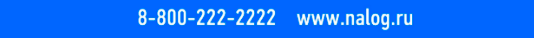 предпринимательства, и среднесписочная численность работников которых за предшествующий календарный год не превышает предельного значения, указанного в пп. "б" п. 2 ч. 1.1 ст. 4 Закона о развитии предпринимательства (за исключением иностранных юридических лиц, государство постоянного местонахождения которых включено в утверждаемый в соответствии с пп. 1 п. 3 ст. 284 НК РФ перечень государств и территорий, предоставляющих льготный налоговый режим налогообложения и (или) не предусматривающих раскрытия и предоставления информации при проведении финансовых операций (офшорные зоны); а также на хозяйственные общества, соответствующие условиям, указанным в пп. "б" - "д", "ж";б) акции акционерного общества, обращающиеся на организованном рынке ценных бумаг, отнесены к акциям высокотехнологичного (инновационного) сектора экономики в порядке, установленном Правительством РФ;в) деятельность хозяйственных обществ, хозяйственных партнерств заключается в практическом применении (внедрении) результатов интеллектуальной деятельности (программ для электронных вычислительных машин, баз данных, изобретений, полезных моделей, промышленных образцов, селекционных достижений, топологий интегральных микросхем, секретов производства (ноу-хау)), исключительные права на которые принадлежат учредителям (участникам) соответственно таких хозяйственных обществ, хозяйственных партнерств - бюджетным, автономным научным учреждениям либо являющимися бюджетными учреждениями, автономными учреждениями образовательным организациям высшего образования;г) хозяйственные общества, хозяйственные партнерства получили статус участника проекта в соответствии с Федеральным законом от 28.09.2010 N 244-ФЗ "Об инновационном центре "Сколково";д) учредителями (участниками) хозяйственных обществ, хозяйственных партнерств являются юридические лица, включенные в утвержденный Правительством РФ перечень юридических лиц, предоставляющих государственную поддержку инновационной деятельности в формах, установленных Федеральным законом от 23.08.1996 N 127-ФЗ "О науке и государственной научно-технической политике";ж) участниками обществ с ограниченной ответственностью являются только общероссийские общественные объединения инвалидов и (или) их отделения (территориальные подразделения) и в таких обществах с ограниченной ответственностью за предшествующий календарный год среднесписочная численность инвалидов по отношению к другим работникам составляет не менее чем 50%, а доля оплаты труда инвалидов в фонде оплаты труда - не менее чем 25%;2) среднесписочная численность работников за предшествующий календарный год хозяйственных обществ, хозяйственных товариществ, хозяйственных партнерств, соответствующих одному из вышеуказанных требований, производственных кооперативов, потребительских кооперативов, крестьянских (фермерских) хозяйств, индивидуальных предпринимателей составляет от 101 до 250 человек (если иное предельное значение среднесписочной численности работников для средних предприятий не установлено в соответствии с п. 2.1 ч. 1.1 ст. 4 Закона о развитии предпринимательства);3) доход хозяйственных обществ, хозяйственных товариществ, хозяйственных партнерств, соответствующих одному из вышеуказанных требований, производственных кооперативов, потребительских кооперативов, крестьянских (фермерских) хозяйств и индивидуальных предпринимателей, полученный от осуществления предпринимательской деятельности за предшествующий календарный год, который суммируется по всем осуществляемым видам деятельности и применяется по всем налоговым режимам, не должен превышать 2 млрд рублей (п. 1 Постановления Правительства РФ от 04.04.2016 N 265 "О предельных значениях дохода, полученного от осуществления предпринимательской деятельности, для каждой категории субъектов малого и среднего предпринимательства").Особенности отнесения ряда субъектов хозяйственной деятельности к ССП устанавливаются ч. 3, 4.1 ст. 4 Закона о развитии предпринимательства.Начиная с 10.08.2017 принудительное включение юридического лица (индивидуального предпринимателя) в Единый реестр субъектов малого и среднего предпринимательства, исключение из него и изменение категории субъекту малого и среднего предпринимательства (в случае неверного отражения в указанном реестре) осуществляется только по согласованию с Федеральной налоговой службой с использованием соответствующего программного обеспечения.Подтверждение принадлежности юридического лица (индивидуального предпринимателя) к субъекту малого и среднего предпринимательства осуществляется заинтересованным лицом при обращении к Единому реестру субъектов малого и среднего предпринимательства (Письмо ФНС России от 08.08.2017 N ГД-4-14/15554@ <О Едином реестре субъектов малого и среднего предпринимательства>).